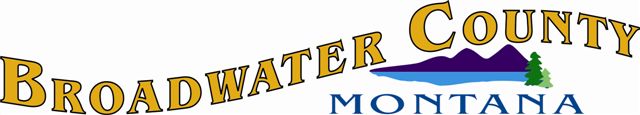 Broadwater County Commissioners ~ commissioners@co.broadwater.mt.usDarrel Folkvord, Chair ~ Laura Obert ~ Mike Delger ~ 515 Broadway ~ Townsend Montana 59644Silos Recreation Area REQUEST FOR QUALIFICATIONS Solicitation for Management servicesBroadwater County is soliciting Requests for Qualifications (RFQ) for Management Services for the Silos Recreation Area (SRA).Broadwater County is a managing partner with the Department of the Interior, Bureau of Reclamation for the development, management, operations, and maintenance of the Silos Recreation Area (SRA) at Canyon Ferry Reservoir.The County Commission intends to select a single manager for the SRA for a term of two (2) years with a five (5) year option, extended annually.Return by: Wednesday, December 16, 2020 by 4:00p.m.    Include six (6) copies. The RFQ should be limited to ten (10) single-sided pages.Return to: Broadwater County Courthouse – Attn: Broadwater County Commission, 515 Broadway, Townsend MT 59644Questions: commissioners@co.broadwater.mt.us Include: Your name, contact informationRequirements: LIABILITY INSURANCE of $1,000,000.00, non-Discrimination, compliance with applicable federal, state, and local laws, rules, and regulations – to be reevaluated annually.Please provide details of your qualifications to manage the SRA:		Recreation, campground, and related facility management experience – with specific focus on water use, shoreline facilities, and dock & boat launches. 		(10 points) Grant writing experience and success in obtaining grants, including administering and reporting on grants. 									(5 points)	Experience building consensus and partnerships.				(5 points)Problem Solving skills. 								(5 points)Reporting experience – strong written and oral communication skills – with specific focus on annual reports to commissioners for financials, incident reports, Silos Master Plan.											(5 points)Provide specific details and examples for the committee’s consideration. 	Commissioners will engage in a public process to analyze proposals, interview, and for contract negotiations. Qualified partners will be ranked by a selection committee. The county will review each proposal and reserves the right to accept or reject any or all proposals, wholly or in part, in a manner deemed in the best interest of the county and our recreating public.